Dobrý den,akceptujeme Vaši objednávku, celková cena činí 331.396,52 Kč bez DPH. Dodání zítra. S pozdravemXxxx XxxxxOrder Processing & Customer SupportROCHE s.r.o.Diagnostics Division
Na Valentince 3336/4150 00 Praha 5 – Smíchov
CZECH REPUBLIC11:56 (před 3 minutami)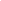 